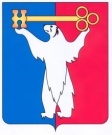 АДМИНИСТРАЦИЯ ГОРОДА НОРИЛЬСКАКРАСНОЯРСКОГО КРАЯ РАСПОРЯЖЕНИЕ20.06.2018                                            г. Норильск                                                № 3310О внесении изменений в распоряжение Администрации города Норильска от 19.04.2010 № 1220Руководствуясь пунктом 3 постановления Правительства Российской Федерации от 28.02.2018 № 205 «О внесении изменений в некоторые акты Правительства Российской Федерации по вопросам исполнения государственных функций Федеральной службой по экологическому, технологическому и атомному надзору», а также в целях актуализации наименования должностей членов межведомственной комиссии по вопросам признания помещения жилым помещением, пригодным (непригодным) для проживания и многоквартирного дома аварийным и подлежащим сносу или реконструкции на территории муниципального образования город Норильск,1. Внести в представительный состав межведомственной комиссии по вопросам признания помещения жилым помещением, пригодным (непригодным) для проживания и многоквартирного дома аварийным и подлежащим сносу или реконструкции на территории муниципального образования город Норильск, утвержденный распоряжением Администрации города Норильска от 19.04.2010 № 1220 (далее - Комиссия), следующие изменения:1.1. Вывести из представительного состава Комиссии представителя Московского управления Федеральной службы по экологическому, технологическому и атомному надзору Ростехнадзора.1.2. По всему тексту представительного состава Комиссии:1.2.1. Слова «Управления архитектуры и градостроительства» заменить словами «Управления по градостроительству и землепользованию».1.2.2. Слова «председатель постоянной комиссии по городскому хозяйству» заменить словами «председатель депутатской комиссии по городскому хозяйству».1.2.3. Слова «представитель Норильского отделения Федерального государственного унитарного предприятия «Федеральное агентство кадастра объектов недвижимости ФГУП «Ростехинвентаризация-Федеральное БТИ» филиала по Красноярскому краю» заменить словами «представитель Норильского отделения Восточно-Сибирского филиала АО «Ростехинвентаризация-Федеральное БТИ»».1.2.4. Слова «представитель отдела государственного пожарного надзора по муниципальному образованию город Норильск ГУ МЧС России по Красноярскому краю» заменить словами «представитель отдела надзорной деятельности по муниципальному образованию город Норильск ГУ МЧС России по Красноярскому краю».1.2.5. Слова «представитель отдела государственного жилищного контроля службы архитектурно-строительного надзора и жилищного контроля администрации Красноярского края» заменить словами «представитель территориального подразделения по г. Норильску Таймырскому Долгано-Ненецкому району службы строительного надзора и жилищного контроля Красноярского края». 2. Опубликовать настоящее распоряжение в газете «Заполярная правда» и разместить его на официальном сайте муниципального образования город Норильск.И.о. Главы города Норильска                                                                   	А.В. Малков